Year 4 Autumn 1 Humanities – European CitiesYear 4 Autumn 1 Humanities – European CitiesYear 4 Autumn 1 Humanities – European CitiesKey factsPhysical feature is something that is naturally created.Human feature is something that is built by humans.A country is a nation with its own government.A city is a large human settlement.A capital city is a city or town that functions as the seat of government and administrative centre of a country or region. A continent is one of several very large landmasses.Europe is the world's second smallest continent after Australia. Asia is the world's largest continent.The European continent houses 50 countries.The European continent is located in the northern hemisphere. The Volga River in Russia is Europe's longest river.Europe borders onto the Arctic Ocean, the Atlantic Ocean and the Mediterranean Sea.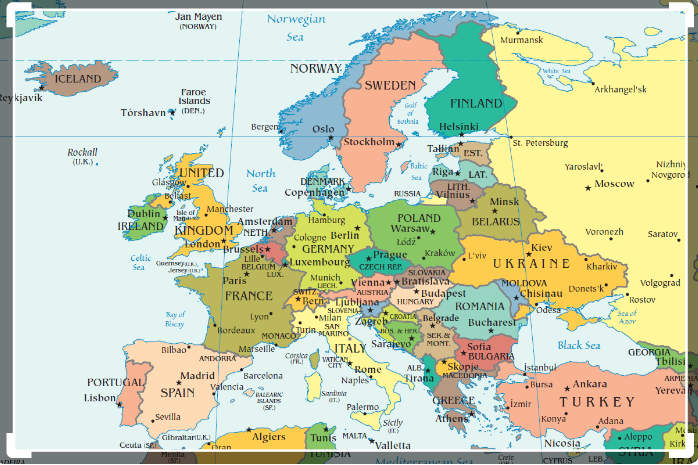 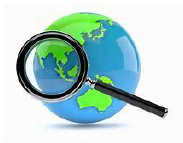 Key factsPhysical feature is something that is naturally created.Human feature is something that is built by humans.A country is a nation with its own government.A city is a large human settlement.A capital city is a city or town that functions as the seat of government and administrative centre of a country or region. A continent is one of several very large landmasses.Europe is the world's second smallest continent after Australia. Asia is the world's largest continent.The European continent houses 50 countries.The European continent is located in the northern hemisphere. The Volga River in Russia is Europe's longest river.Europe borders onto the Arctic Ocean, the Atlantic Ocean and the Mediterranean Sea.VocabularyEuropeMadridRomeLondonStockholmOsloBerlinMoscowphysical featurehuman featuremapping/climateWeather pattern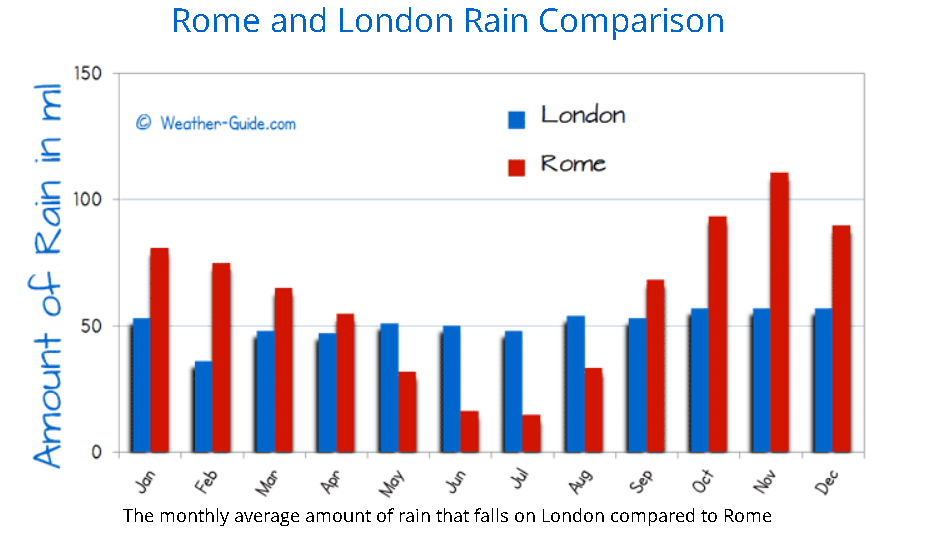 